    S C H E D U L E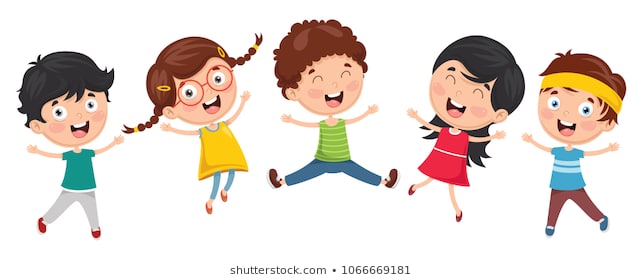 TIMEACTIVITYMORE IDEAS8:30 amget dressed, breakfast9:00 amdavening, learning parsha, coloring sheetslearning about Pesachkriah, chumash, mishnayos10:00 amfree playPlaymobil, LegoPuzzles, MemoryClics, MagnaTiles11:00 amsnack time11:30 amschool work English, Math homeworkactivity booksprint material to new topics(science, geography, history)12:00story CD/art projectPerler beads, PlayDohbaking cookies/challahwriting/decorating letterspainting, Origami, scrapbooking1:00 pmlunch2:30 pmoutdoors/exercise/free playhopscotch, jump rope, chalkbikes, scooters, rollerbladesexercise videos for kids4:00 pmvideo time5:00 pmsupper prep, eat supperkids peel/cut vegetables7:00 pmbath time, story time7:30 pmyounger kids: bedtime
older kids: quiet timereview learning, phone chavrusaread books, keep a journalstory CDs